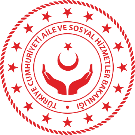 EK 11.8. PSİKOSOSYAL DESTEK ÇALIŞMA GRUBU 
HANE TAKİP FORMU (PSD-H-T)EK 11.8. PSİKOSOSYAL DESTEK ÇALIŞMA GRUBU 
HANE TAKİP FORMU (PSD-H-T)EK 11.8. PSİKOSOSYAL DESTEK ÇALIŞMA GRUBU 
HANE TAKİP FORMU (PSD-H-T)EK 11.8. PSİKOSOSYAL DESTEK ÇALIŞMA GRUBU 
HANE TAKİP FORMU (PSD-H-T)FORM BİLGİLERİ FORM BİLGİLERİ FORM BİLGİLERİ FORM BİLGİLERİ PSD-H No:
(Veri ekibi tarafından
verilmiş olmalıdır)Hane ile Yapılan Toplam
Görüşme Sayısı:Hane ile Yapılan Toplam
Görüşme Sayısı:Formun Düzenlenme Tarihi
Çalışma Alanı:Çalışma Alanından Sorumlu Ekip Lideri:Çalışma Alanından Sorumlu Ekip Lideri:Çalışma Alanından Sorumlu Ekip Lideri:HANENİN TAKİP DURUMU (Görüşmenin sonunda tekrar bir takibe ihtiyaç olup olmadığını belirtiniz.)HANENİN TAKİP DURUMU (Görüşmenin sonunda tekrar bir takibe ihtiyaç olup olmadığını belirtiniz.)HANENİN TAKİP DURUMU (Görüşmenin sonunda tekrar bir takibe ihtiyaç olup olmadığını belirtiniz.)HANENİN TAKİP DURUMU (Görüşmenin sonunda tekrar bir takibe ihtiyaç olup olmadığını belirtiniz.)(  ) Evet
(  ) HayırAçıklama:
Planlanan Görüşme Tarihi:Açıklama:
Planlanan Görüşme Tarihi:Açıklama:
Planlanan Görüşme Tarihi:1- HANENİN GÜNCEL İLETİŞİM BİLGİLERİ1- HANENİN GÜNCEL İLETİŞİM BİLGİLERİ1- HANENİN GÜNCEL İLETİŞİM BİLGİLERİ1- HANENİN GÜNCEL İLETİŞİM BİLGİLERİGörüşülen kişinin adı soyadı:Adres ve iletişim bilgilerinde değişiklik var mı? 

(  ) Evet                  (  ) Hayır Güncel Adres:Güncel Adres:Güncel telefonu:2-HANENİN İHTİYAÇ TESPİTİ2-HANENİN İHTİYAÇ TESPİTİ2-HANENİN İHTİYAÇ TESPİTİ2-HANENİN İHTİYAÇ TESPİTİAciliyet Durumu*İhtiyaç **Yönlendirilecek Kurum/Çalışma Grubu**Yönlendirilecek Kurum/Çalışma GrubuÇok AcilAcilAcil Değil* Hane ile yapılan ilk görüşmede tespit edilen ihtiyaçların karşılanıp karşılanmadığını değerlendiriniz. Yeni bir ihtiyaç var ise belirtiniz.  Çadır, misafirhane/barınma yeri, beslenme, su, giyim, battaniye, bebek maması/bezi, kadın pedi, hasta bezi, ilaç, yaşlı bastonu, tekerlekli sandalye, tıbbi müdahale vb. ihtiyaçların aciliyet durumuna göre yukarıdaki boşluklara detaylı (kıyafet bedeni, ilaç adı vb.) yazılması gerekmektedir. Çok acil'lerin mümkünse aynı gün içinde ilgili kuruma hemen iletilmesini sağlayanız. Bir bölgede/mahallede/köyde bütün haneler aynı ihtiyacı dile getiriyor ise o ihtiyacı çok acil olarak kabul edip İl AADYM'ye iletiniz. Ailenin harekete geçirilmesi/güçlendirilmesi adına ulaşabilecekleri bazı ihtiyaçları (ücretsiz giyim, gıda marketleri vb.) için ilgili kurumların adını ve adres bilgisini veriniz. İhtiyaçları önem sırasına göre numaralandırarak yazabilirsiniz.
**Arama Kurtarma ve Barınma Hizmeti: AFAD İl Müd.                      Ayni Bağış ve Depo Yönetimi ve Dağıtımı: Sosyal Yardım ve Dayanışma Vakfı                
Sağlık Hizmeti: Sağlık İl Müd.                                                               Tahliye ve Yerleştirme Hizmeti: İl Jandarma Komutanlığı                                                                   Enerji Hizmeti: Enerji ve Tabii Kaynaklar İl Müd.                              Hasar Tespit, Enkaz, Alt Yapı: Çevre, Şehircilik ve İklim Değişikliği İl Müd.
Beslenme Hizmeti: Kızılay                                                                     Güvenlik ve Trafik Hizmeti: Emniyet İl Müd.                                                                                    Defin Hizmeti: İl/İlçe Belediye Başkanlıkları     * Hane ile yapılan ilk görüşmede tespit edilen ihtiyaçların karşılanıp karşılanmadığını değerlendiriniz. Yeni bir ihtiyaç var ise belirtiniz.  Çadır, misafirhane/barınma yeri, beslenme, su, giyim, battaniye, bebek maması/bezi, kadın pedi, hasta bezi, ilaç, yaşlı bastonu, tekerlekli sandalye, tıbbi müdahale vb. ihtiyaçların aciliyet durumuna göre yukarıdaki boşluklara detaylı (kıyafet bedeni, ilaç adı vb.) yazılması gerekmektedir. Çok acil'lerin mümkünse aynı gün içinde ilgili kuruma hemen iletilmesini sağlayanız. Bir bölgede/mahallede/köyde bütün haneler aynı ihtiyacı dile getiriyor ise o ihtiyacı çok acil olarak kabul edip İl AADYM'ye iletiniz. Ailenin harekete geçirilmesi/güçlendirilmesi adına ulaşabilecekleri bazı ihtiyaçları (ücretsiz giyim, gıda marketleri vb.) için ilgili kurumların adını ve adres bilgisini veriniz. İhtiyaçları önem sırasına göre numaralandırarak yazabilirsiniz.
**Arama Kurtarma ve Barınma Hizmeti: AFAD İl Müd.                      Ayni Bağış ve Depo Yönetimi ve Dağıtımı: Sosyal Yardım ve Dayanışma Vakfı                
Sağlık Hizmeti: Sağlık İl Müd.                                                               Tahliye ve Yerleştirme Hizmeti: İl Jandarma Komutanlığı                                                                   Enerji Hizmeti: Enerji ve Tabii Kaynaklar İl Müd.                              Hasar Tespit, Enkaz, Alt Yapı: Çevre, Şehircilik ve İklim Değişikliği İl Müd.
Beslenme Hizmeti: Kızılay                                                                     Güvenlik ve Trafik Hizmeti: Emniyet İl Müd.                                                                                    Defin Hizmeti: İl/İlçe Belediye Başkanlıkları     * Hane ile yapılan ilk görüşmede tespit edilen ihtiyaçların karşılanıp karşılanmadığını değerlendiriniz. Yeni bir ihtiyaç var ise belirtiniz.  Çadır, misafirhane/barınma yeri, beslenme, su, giyim, battaniye, bebek maması/bezi, kadın pedi, hasta bezi, ilaç, yaşlı bastonu, tekerlekli sandalye, tıbbi müdahale vb. ihtiyaçların aciliyet durumuna göre yukarıdaki boşluklara detaylı (kıyafet bedeni, ilaç adı vb.) yazılması gerekmektedir. Çok acil'lerin mümkünse aynı gün içinde ilgili kuruma hemen iletilmesini sağlayanız. Bir bölgede/mahallede/köyde bütün haneler aynı ihtiyacı dile getiriyor ise o ihtiyacı çok acil olarak kabul edip İl AADYM'ye iletiniz. Ailenin harekete geçirilmesi/güçlendirilmesi adına ulaşabilecekleri bazı ihtiyaçları (ücretsiz giyim, gıda marketleri vb.) için ilgili kurumların adını ve adres bilgisini veriniz. İhtiyaçları önem sırasına göre numaralandırarak yazabilirsiniz.
**Arama Kurtarma ve Barınma Hizmeti: AFAD İl Müd.                      Ayni Bağış ve Depo Yönetimi ve Dağıtımı: Sosyal Yardım ve Dayanışma Vakfı                
Sağlık Hizmeti: Sağlık İl Müd.                                                               Tahliye ve Yerleştirme Hizmeti: İl Jandarma Komutanlığı                                                                   Enerji Hizmeti: Enerji ve Tabii Kaynaklar İl Müd.                              Hasar Tespit, Enkaz, Alt Yapı: Çevre, Şehircilik ve İklim Değişikliği İl Müd.
Beslenme Hizmeti: Kızılay                                                                     Güvenlik ve Trafik Hizmeti: Emniyet İl Müd.                                                                                    Defin Hizmeti: İl/İlçe Belediye Başkanlıkları     * Hane ile yapılan ilk görüşmede tespit edilen ihtiyaçların karşılanıp karşılanmadığını değerlendiriniz. Yeni bir ihtiyaç var ise belirtiniz.  Çadır, misafirhane/barınma yeri, beslenme, su, giyim, battaniye, bebek maması/bezi, kadın pedi, hasta bezi, ilaç, yaşlı bastonu, tekerlekli sandalye, tıbbi müdahale vb. ihtiyaçların aciliyet durumuna göre yukarıdaki boşluklara detaylı (kıyafet bedeni, ilaç adı vb.) yazılması gerekmektedir. Çok acil'lerin mümkünse aynı gün içinde ilgili kuruma hemen iletilmesini sağlayanız. Bir bölgede/mahallede/köyde bütün haneler aynı ihtiyacı dile getiriyor ise o ihtiyacı çok acil olarak kabul edip İl AADYM'ye iletiniz. Ailenin harekete geçirilmesi/güçlendirilmesi adına ulaşabilecekleri bazı ihtiyaçları (ücretsiz giyim, gıda marketleri vb.) için ilgili kurumların adını ve adres bilgisini veriniz. İhtiyaçları önem sırasına göre numaralandırarak yazabilirsiniz.
**Arama Kurtarma ve Barınma Hizmeti: AFAD İl Müd.                      Ayni Bağış ve Depo Yönetimi ve Dağıtımı: Sosyal Yardım ve Dayanışma Vakfı                
Sağlık Hizmeti: Sağlık İl Müd.                                                               Tahliye ve Yerleştirme Hizmeti: İl Jandarma Komutanlığı                                                                   Enerji Hizmeti: Enerji ve Tabii Kaynaklar İl Müd.                              Hasar Tespit, Enkaz, Alt Yapı: Çevre, Şehircilik ve İklim Değişikliği İl Müd.
Beslenme Hizmeti: Kızılay                                                                     Güvenlik ve Trafik Hizmeti: Emniyet İl Müd.                                                                                    Defin Hizmeti: İl/İlçe Belediye Başkanlıkları     3- HANE HALKINA İLİŞKİN GÜNCEL BİLGİLER 
Bir önceki görüşmeden farklı olarak hane üyeleri arasında özel durumu ( doğum, ölüm, hastalık, psikolojik destek ihtiyacı vb.) gelişen yeni bir kişi varsa adını soyadını ve durumunu detaylı olarak açıklayınız.3- HANE HALKINA İLİŞKİN GÜNCEL BİLGİLER 
Bir önceki görüşmeden farklı olarak hane üyeleri arasında özel durumu ( doğum, ölüm, hastalık, psikolojik destek ihtiyacı vb.) gelişen yeni bir kişi varsa adını soyadını ve durumunu detaylı olarak açıklayınız.PSİKOSOSYAL DESTEK MESLEK ELEMANI BİLGİLERİPSİKOSOSYAL DESTEK MESLEK ELEMANI BİLGİLERİAdı Soyadı:İmzaMesleğiİmzaÇalıştığı İl/Kurumuİmzaİletişim Bilgileriİmza